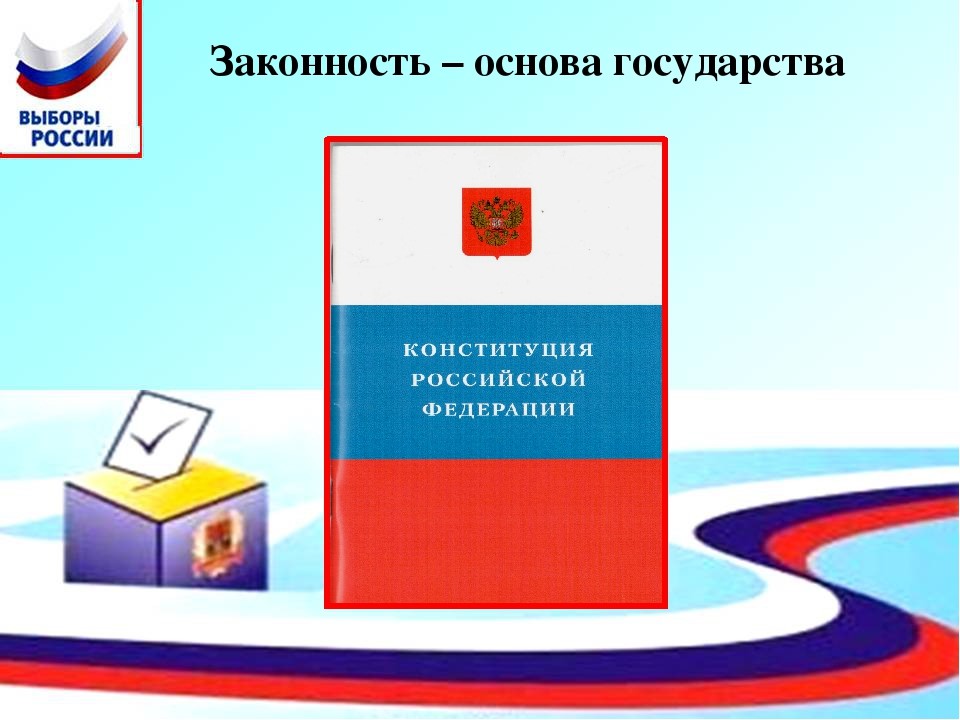 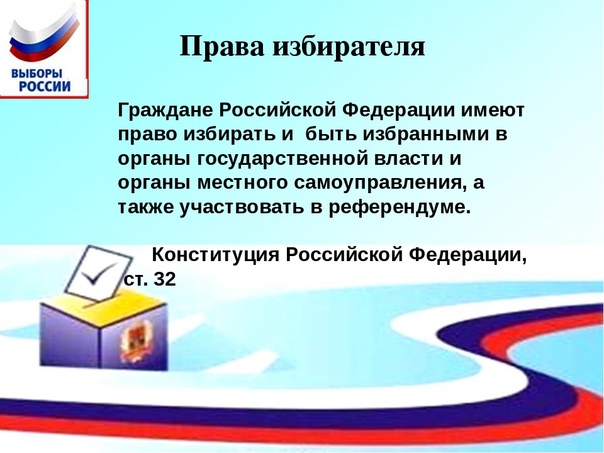 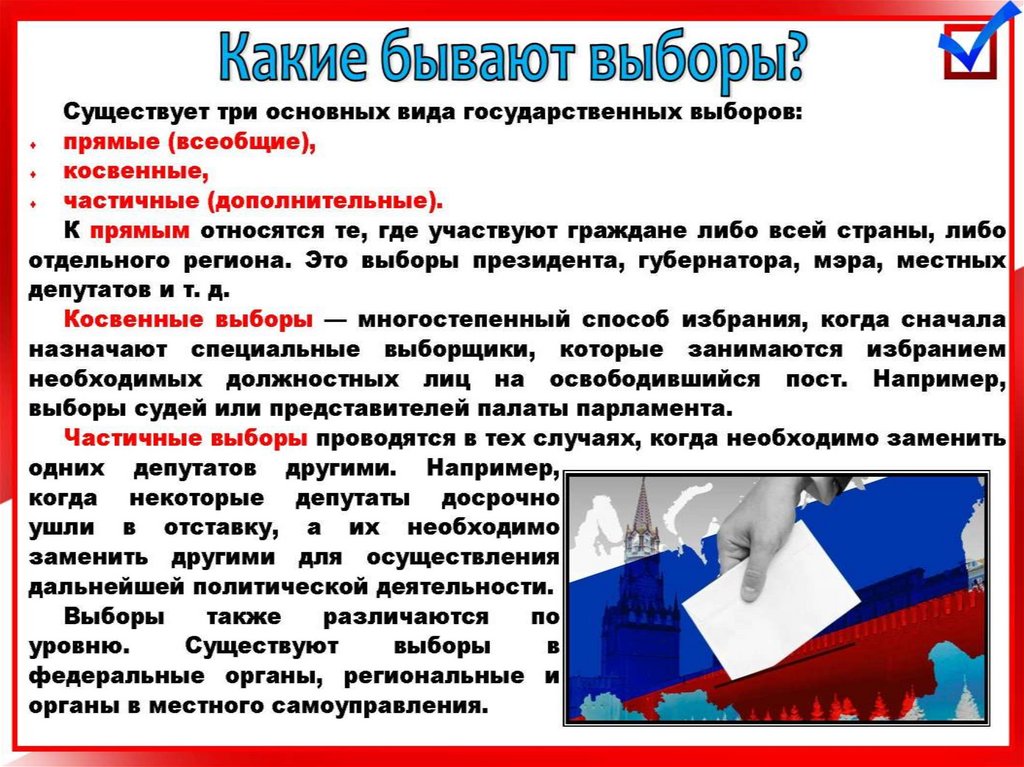 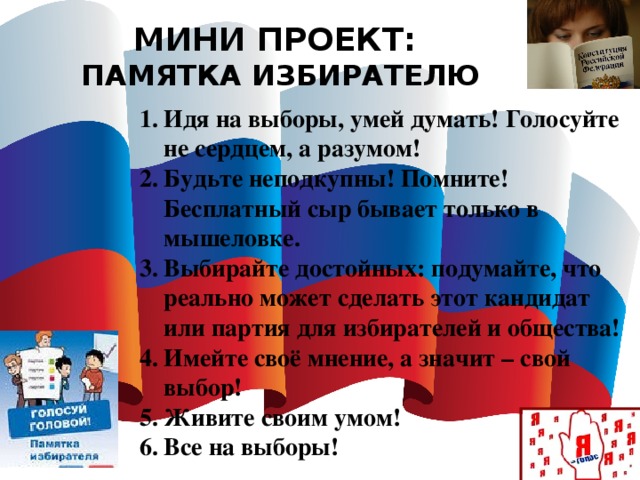 Морозовский отделМБУК ВР МЦБ им. М.В. Наумова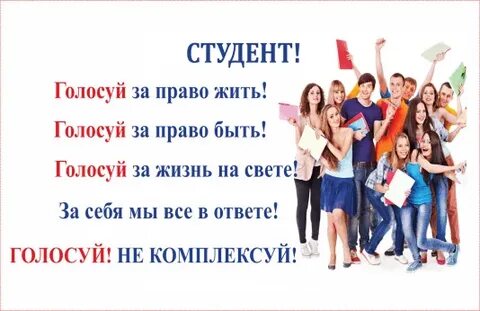 х. Морозов 2023г.